МДОУ «Детский сад № 158»Конспект интегрированной образовательной деятельности для детей 1-й младшей группы«Прощание с осенью»Подготовили:Учитель-дефектолог Калюжная Л.В.Воспитатель Комиссарова А.В.Ноябрь, 2017Тема: «Прощание с осенью».Цель: закрепление представлений у детей об изменениях в природе осенью.Задачи:Коррекционно-образовательные:Вводить в активный словарь детей понятие «осень».Закрепить знания детей  об осенних изменениях в природе.Закрепить способность различать цвета красный  - желтый.Коррекционно-развивающие:Развивать слуховое внимание, память, мышление, зрительное восприятие.Активизировать, обогащать словарный запас детей по теме.Развивать мелкую моторику рук.Коррекционно-воспитательные:Воспитывать бережное отношение к природе.Воспитывать способность любоваться красотой природы.Оборудование: кукла – Осень, желтый круг из картона, сенсорная коробка с крупой, плакат с нарисованным деревом без листьев.Раздаточный материал: разноцветные листочки из картона, красные и желтые прищепки, колечки от пирамидки, корзинки с шишками и каштанами, пальчиковые краски желтого и красного цвета.Предполагаемый результат:- дети знают основные приметы осени;- различают красный и желтый цвет;- дети рисуют ладошками.ХодОрганизационный моментПедагог: Здравствуйте ребята! Сегодня к нам в гости пришла осень. Давайте ее поприветствуем (с помощью куклы педагог здоровается с каждым ребенком, называя его по имени). Основная часть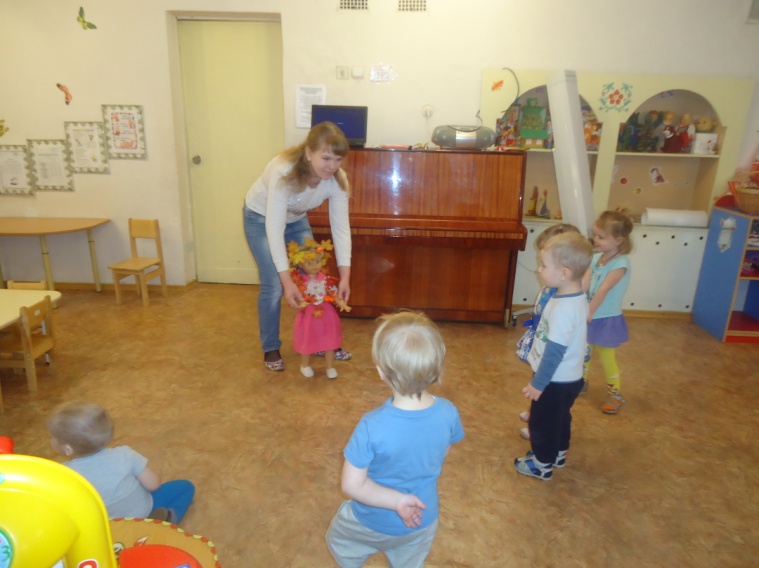 Педагог: Ребята, а что нам осень принесла? (Ответы детей с подсказкой педагога). Осень приносит дожди, листопад,Холод, деревьев красивый наряд,Овощи, фрукты, орехи лесные,Птиц улетающих, гнезда пустые.Танец с листочками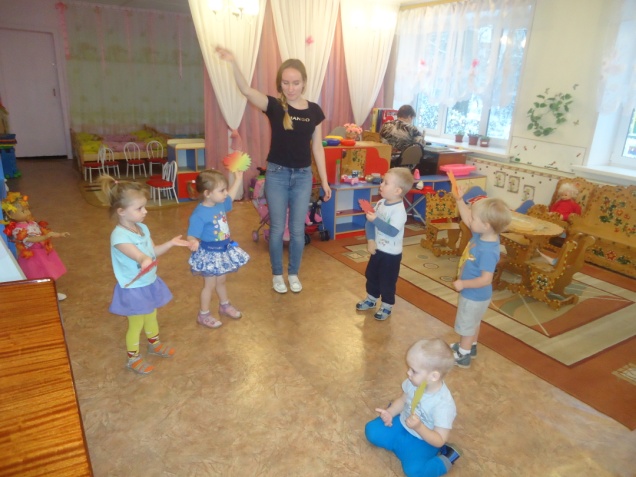 Педагог: Осенний ветер сорвал все листочки с деревьев, а осень принесла их к нам в группу, давайте с ними потанцуем. (Педагоги раздают листочки, танцуют под музыку). А теперь уберем их в корзинку.Д/и «Солнышко»Педагог: Осенью солнышко посылает нам свои последние теплые лучики.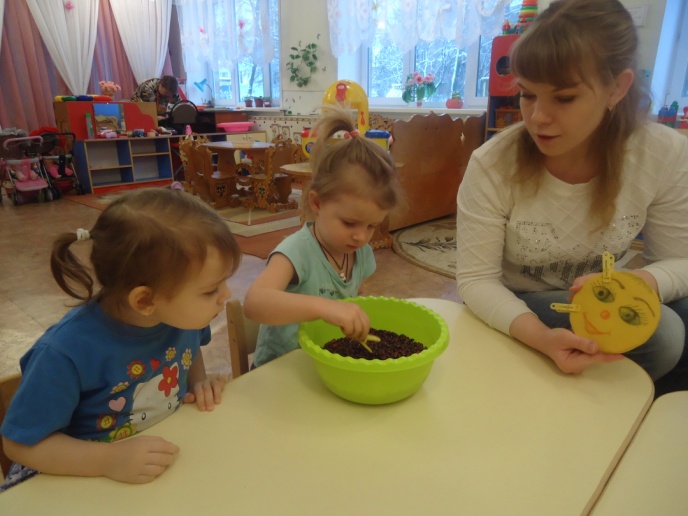 Вышло солнышко из туч,Протянуло деткам луч.Детки тронули рукою,Вот ты, солнышко, какое.Педагог: Давайте сядем за стол и сделаем для нашего солнышка лучики. Солнышко какое? (Круглое, желтое). А лучики у него какого цвета? (Желтые). И нам нужно с вами найти желтые лучики и прикрепить к солнышку.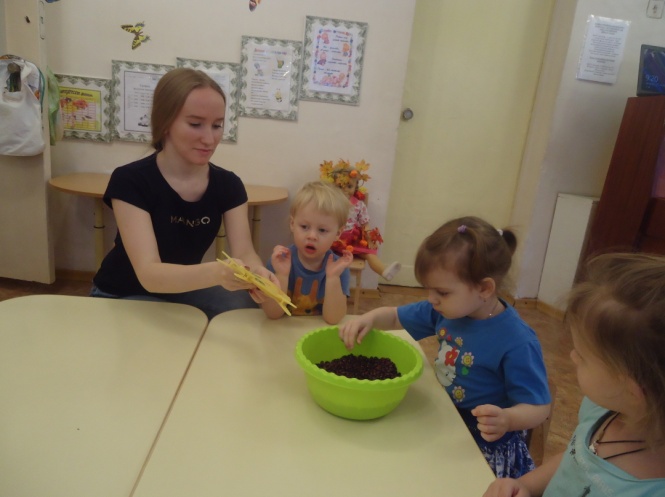 (Дети достают из сенсорной коробки красные и желтые прищепки, выбирают желтые и прикрепляют к солнышку).Ф/м «Едем в осенний лес»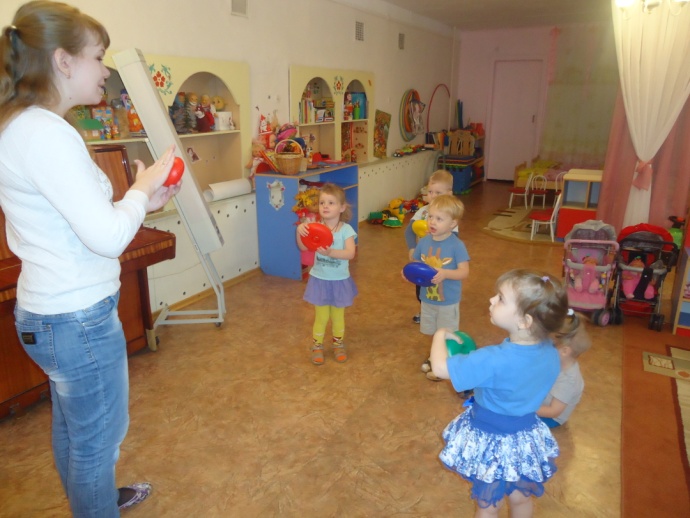 Педагог: Ребята, осень приглашает нас в осенний лес. Поедем мы в осенний лес на машине. (Педагоги раздают детям по колечку от пирамидки – «руль». Выполняют движения под музыку).Д/и «В лесу»Педагог: Осенний лес богат дарами. Посмотрите, осень нам приготовила шишки и орешки. Давайте в одну корзину соберем колючие шишки, а в другую гладкие орешки.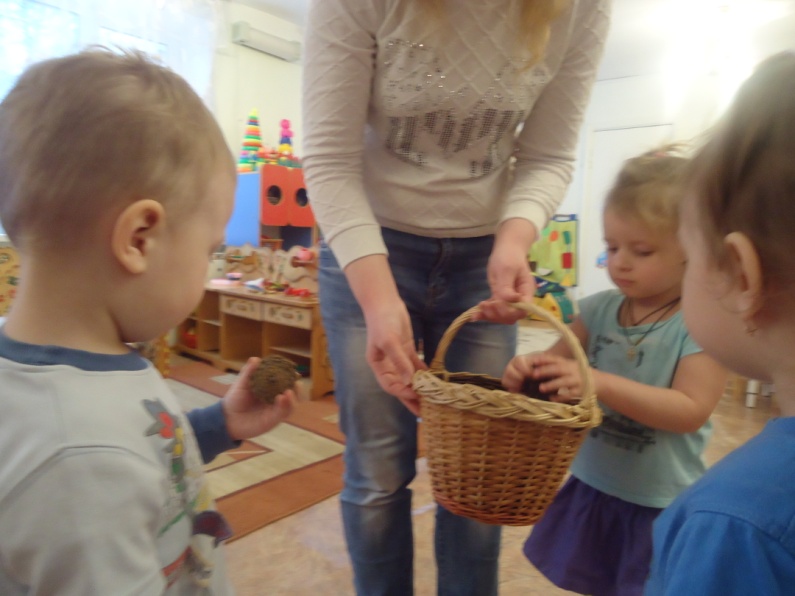 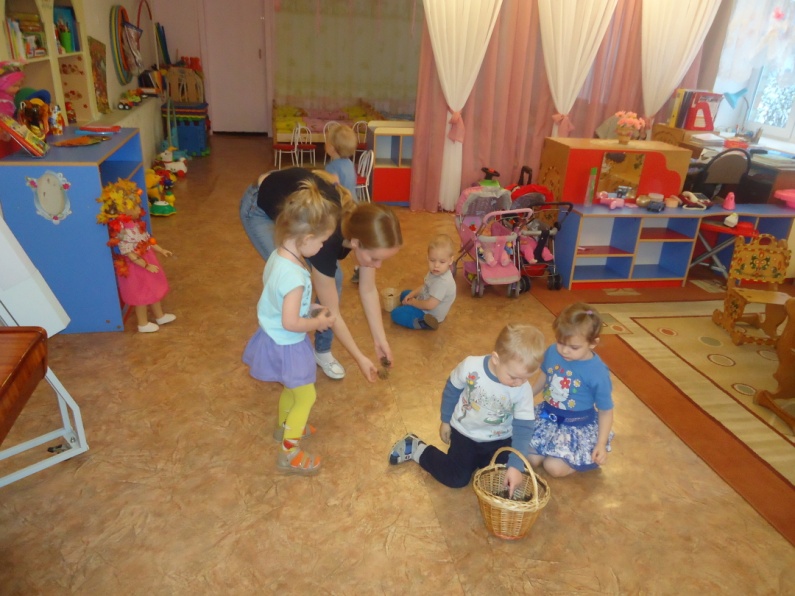 Продуктивная деятельность «Листья для дерева»Педагог: Ребята, осенью все листочки опадают с деревьев. Посмотрите, какое красивое дерево стоит, но на нем совсем нет листочков, их сдул ветер, и дереву холодно. Осень просит нас украсить дерево разноцветными листьями. Сейчас мы с вами будем рисовать на нем красные и желтые листья. (Рисуют пальчиковыми красками красные и желтые листочки – ладошки).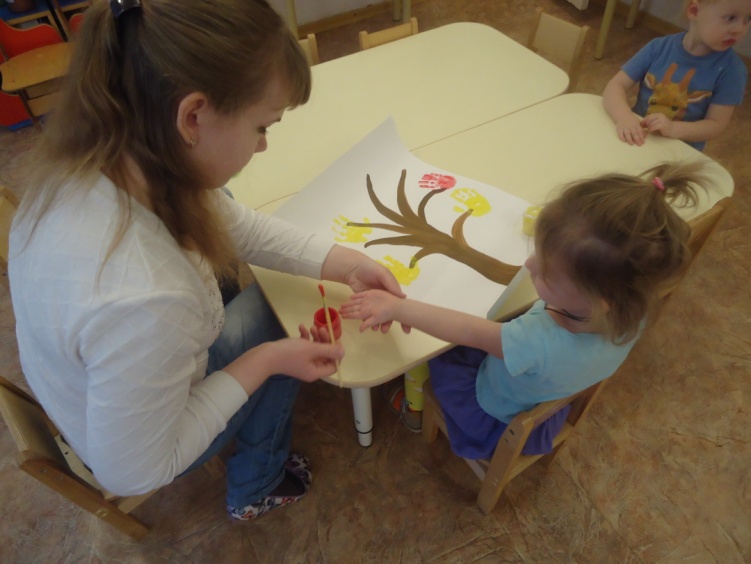 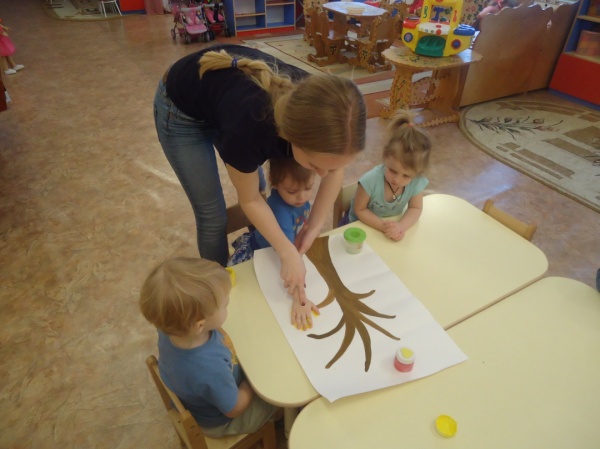 ИтогПедагог: Украсили мы с вами дерево красивыми красными и желтыми листочками. А теперь давайте выглянем в окно: на улице с деревьев опали все листья, стало очень холодно, потому что осень заканчивается, скоро к нам в гости придет зима. А с красавицей – осенью нам пора прощаться. До свидания, осень, до встречи в следующем году!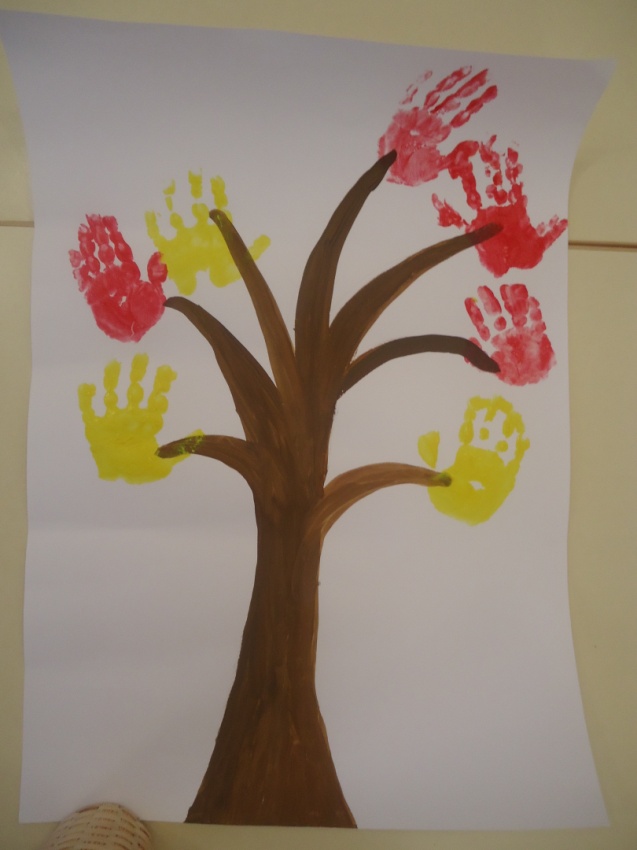 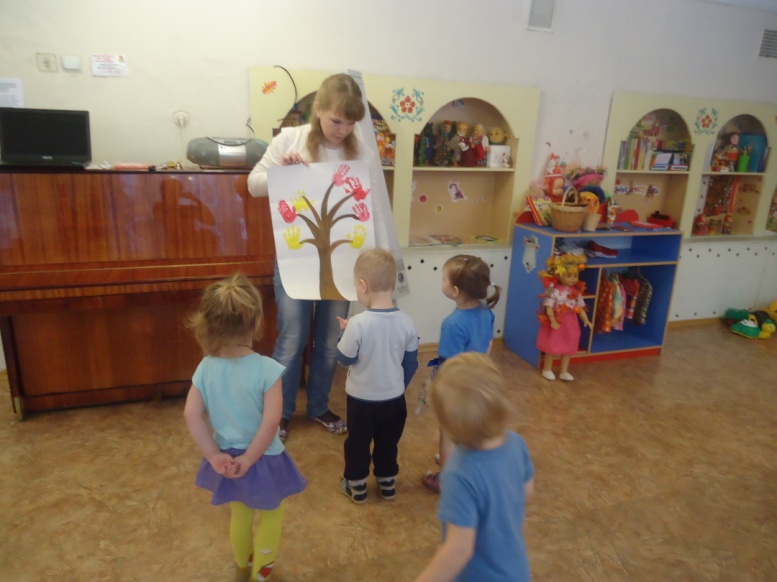 